Mrs. Neethu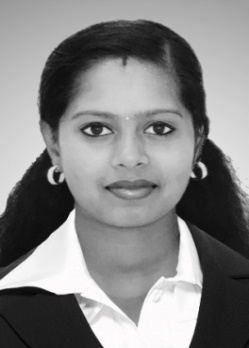 Dubai , UAEEMAIL: neethu-393782@2freemail.com OBJECTIVETo work as an administrative executive for “Max Engineering” and handle all aspects of administration management processes and activities.SUMMARY OF SKILLSExperience in document control, document imaging, document archiving, and maintenance of electronic and physicaldocuments.Skilled in reviewing and preparing statistics andreports.Ability to interact and coordinate with internal and external businesspartners.Knowledge in use of spreadsheets, database, word processing and selected   job specificsoftware.Strong interpersonal, analytical, and teamworkskills.Good Communicationskills.WORK EXPERIENCE-I“Finance Support Executive”  in Dubai, UAE (From 01/06/2017-31/08/2019)Processing sales invoices using accounting software (Tally ERP9).Performing basic office task such as filing, data entry, answering phone calls, processing the mail, etc. Entering customer and account data from source documents within time limits.Entering customer and account data from source documents within time limits.Review and verify invoices and requests. Sort, Code and match the invoices.Set invoices up for the payment.Maintain and manage Customer files.Monitor accounts to ensure payments are up to date.WORK EXPERIENCE-II"Administrative Executive" in Kerala, India(15/11/2014-30/01/2016) BRD Securities Limited, Financial Service Provider, approved by Reserve Bank of India. Financial Services includes, Vehicle Loan, Securities & Deposits with a work force over 50 Nos at BranchLevel.Supported the daily operations ofthedepartment	in an efficient and effectivemanner.Successfully interact with the lending staff to improve the accuracies and efficiencies on work performance.Perform ongoing training, review and communicate current or developing lending industry topics/concerns orstandards.ImplementadministrativepoliciesandprocedurestoensurecompliancewithRBl, StateandCentral Government regulations and internal compliancerequirements.Supportvariousassessment measuresandauditstoensuredepartmentproceduresareachievingaccurate anddesiredresults.Implementclean-upproceduresandcorrespondingchangeswhennecessary and as appropriate. Followupandcorrectanyitemsaddressedandensurenecessary changesorrecommendationshavebeenimplementedasdirected.Perform other job related duties as  assigned.WORK EXPERIENCE-III"Document Controller” at Hire Purchase” BRD Securities Limited, Chavakkad, Kerala,  India  (1/8/2011-14/11/2014).Processing loan applications in compliance with bank policies, meeting investor guidelinesand demonstrating lendingstrategies.Store and maintain company/Loan documents in both electronic and physical forms Scan, image, index, and organize documents projectwise.Follow process and principles of company's document lifecycle procedures.Archive, control, and retrieve records as and when required.Updating of ClientProfiles.KeeprecordsofClientdetails,meetingminutes,technical specifications,etc.fortheManagement meetings.Classify,sort,andcategorizedocumentsinalpha-numericalorder.Controlissuanceofdocumentsandseekproperapprovalforthesamefromseniorauthorities.Review completeness, accuracy, and authenticity ofdocuments.Perform quality check on documents by following document controlprocesses.Controlled distribution of documents to internal departments includes finance &HR.Minimized risk impact on losing documents as to maximize projectprofits.PERSONAL SKILLS AND COMPETENCIESExcellent telephone manner.Smart & presentable appearance.Good organization skills.Self-motivated, proactive & hardworking.Ability to listen and anticipate.Good IT skills - Microsoft office, Microsoft Excel, Email, Tally and Internet.Enthusiastic& PunctualCustomer service & Communication skillsEDUCATIONAL QUALIFICATIONSBachelor of Computer Application -[Madras University]Diploma in ComputerizedProfessional AccountingPERSONAL DETAILS|Date of Birth: 17/02/1990 | Gender: Female | Marital Status: Married | Nationality: Indian | Religion: Hindu | |Visa Details: Residence Visa / Husbands Visa||Languages Known: English, Tamil& Malayalam|
DECLARATIONI do hereby declare that the particulars of information and facts stated herein above are true and complete to the best of my knowledge and belief.							********************